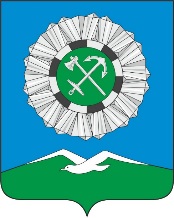 РОССИЙСКАЯ ФЕДЕРАЦИЯИркутская областьСлюдянское муниципальное образованиеАДМИНИСТРАЦИЯ СЛЮДЯНСКОГО ГОРОДСКОГО ПОСЕЛЕНИЯСлюдянского районаг. СлюдянкаПОСТАНОВЛЕНИЕот 09.11.2018 № 1116Об утверждении перечня муниципальныхпрограмм Слюдянского муниципального образования до 2024 года.    В целях формирования проекта бюджета Слюдянского муниципального на 2019 год и плановый период 2020 - 2021 годы, в соответствии с Порядком разработки , формирования, реализации и оценки эффективности муниципальных программ Слюдянского муниципального образования, руководствуясь ст. 14 Федерального закона от 06.10.2003 №131-ФЗ "Об общих принципах организации местного самоуправления в Российской Федерации" (с изменениями и дополнениями), Бюджетным кодексом Российской Федерации, ст. 44, 47 Устава Слюдянского муниципального образования, зарегистрированного Главным управлением Министерства юстиции Российской Федерации по Сибирскому федеральному округу 23 декабря 2005 года №RU385181042005001, с изменениями и дополнениями, зарегистрированными Управлением Министерства юстиции Российской Федерации по Иркутской области от 10 августа 2018 года №RU385181042018002ПОСТАНОВЛЯЮ:Утвердить перечень муниципальных программ Слюдянского муниципального образования до 2024 года.Отменить постановление администрации Слюдянского городского поселения от 14.11.2014 № 838 «Об утверждении перечня муниципальных программ Слюдянского муниципального образования до 2020 года».Настоящее постановление вступает в силу с 01 января 2019 года.Опубликовать настоящее постановление в газете «Байкал-Новости» или в приложении к     данному периодическому изданию, разместить на официальном сайте администрации Слюдянского городского поселения.Глава Слюдянского Муниципального образования		    В.Н. Сендзяк                                                                                                                                        Приложение № 1Утвержденноепостановлением администрации Слюдянского городскогопоселения                                                                                                                       от 09.11.2018 № 1116ПЕРЕЧЕНЬМуниципальных программ Слюдянского муниципального образования до 2024 годаГлавный специалист отделасоциально- экономического развитияи доходов бюджета комитета по экономике и финансам администрации Слюдянского муниципального образования	                                                            Е.В. Криволапова№ п/пНаименование программыОтветственный за разработку и реализацию мероприятий программыЦели реализации муниципальной программы12341.Муниципальная программа «Развитие жилищно-коммунального хозяйства Слюдянского муниципального образования» на 2019-2024 годыОтдел жилищно-коммунального хозяйства, благоустройства, транспорта и связи администрации Слюдянского городского поселенияПовышение качества предоставления жилищно-коммунальных услуг, модернизация и развитие жилищно-коммунального хозяйства2.Муниципальная программа «Доступное жилье на территории Слюдянского муниципального образования» на 2019-2024 годыОтдел жилищно-коммунального хозяйства, благоустройства, транспорта и связи администрации Слюдянского городского поселенияПовышение доступности жилья для граждан, обеспечение безопасных и комфортных условий проживания3.Муниципальная программа «Развитие транспортного комплекса и улично-дорожной сети Слюдянского муниципального образования» на 2019-2024 годыОтдел жилищно-коммунального хозяйства, благоустройства, транспорта и связи администрации Слюдянского городского поселенияРазвитие транспортной инфраструктуры с учетом непрерывно растущей автомобилизации городского поселения, улучшение качества пассажирских перевозок4.Муниципальная программа «Благоустройство Слюдянского муниципального образования» на 2019-2024 годыОтдел жилищно-коммунального хозяйства, благоустройства, транспорта и связи администрации Слюдянского городского поселенияПовышение уровня благоустройства территории Слюдянского городского поселения для обеспечения благоприятных условий проживания населения 5.Муниципальная программа «Безопасный город» на 2019-2024 годыОтдел по организационной работе, кадровой политике и ведению архива администрации Слюдянского городского поселенияПовышение роли и эффективности работы Слюдянского городского звена территориальной подсистемы единой государственной системы предупреждения и ликвидации ЧС в решении задач по предупреждению и ликвидации ЧС. Обеспечение безопасности людей на водных объектах, расположенных на территории Слюдянского городского поселения. Обеспечение и защита личности, общества от терроризма, предупреждение экстремистской деятельности, противодействие терроризму и минимизация последствий.6.Муниципальная программа «Поддержка приоритетных отраслей экономики Слюдянского муниципального образования» на 2019-2024 годыОтдел социально-экономического развития и доходов бюджета комитета по экономике и финансам администрации Слюдянского городского поселенияСоздание благоприятных  условий для предпринимательской деятельности и устойчивогоразвития малого и среднего предпринимательства в Слюдянском муниципальном образовании.7.Муниципальная программа «Совершенствование механизмов управления Слюдянским муниципальным образованием» на 2019-2024 годыОтдел по организационной работе, кадровой политике и ведению архива администрации Слюдянского городского поселенияОбеспечение совершенствования механизмов управления Слюдянским муниципальным образованием8.Муниципальная программа «Создание условий для организации досуга и обеспечение жителей Слюдянского муниципального образования услугами культуры и спорта» на 2019-2024 годыКомитет по экономике и финансам администрации Слюдянского муниципального образованияРазвитие культуры и спорта, сохранение единого культурного пространства Слюдянского муниципального образования, способствующее гармоничному развитию личности, реализации ее духовного потенциала, всестороннему удовлетворению культурных потребностей и повышению качества жизни жителей Слюдянского муниципального образования9.Муниципальная программа «Формирование современной городской среды на территории Слюдянского муниципального образования» на 2018-2022 годыОтдел ЖКХ, благоустройства, транспорта, связи администрации Слюдянского городского поселения; отдел архитектуры, капитального строительства и земельных отношений администрации Слюдянского городского поселенияПриобретение единого, современного, привлекательного облика Слюдянского городского поселения;Увеличение доли благоустроенных дворовых территорий и территорий общего пользования Слюдянского городского поселения;Повышение уровня вовлеченности граждан и организаций в реализацию мероприятий по благоустройству дворовых территорий и территорий общего пользования Слюдянского городского поселения10Муниципальная программа «Повышение качества управления муниципальным имуществом Слюдянского муниципального образования» на 2019-2024 годыОтдел правового обеспечения администрации Слюдянского городского поселенияЭффективное и рациональное использование муниципального имущества,Организация целостной системы учета объектов недвижимости муниципальной собственности Слюдянского муниципального образования11Муниципальная программа "Комплексное и устойчивое развитие градостроительной деятельности и земельных отношений на территории Слюдянского муниципального образования" на 2019-2024 годыОтдел архитектуры, капитального строительства и земельных отношений администрации Слюдянского городского поселения Создание условий для эффективного использования земельных участков на территории Слюдянского муниципального образования.